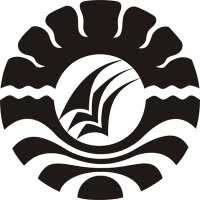 PENERAPAN PENDEKATAN SAINTIFIK UNTUK MENINGKATKAN HASILBELAJAR IPA PADA SISWA KELAS IV SD NEGERI 30 DUAMPANUAKECAMATAN DUAMPANUA KABUPATEN PINRANGSKRIPSIDiajukan untuk Memenuhi Sebagian Persyaratan Guna Memperoleh Gelar Sarjana Pendidikan pada Program Studi Pendidikan Guru Sekolah DasarStrata Satu Fakultas Ilmu PendidikanUniversitas Negeri MakassarOleh:SOFYANNIM: 124 744 1009PROGRAM STUDI PENDIDIKAN GURU SEKOLAH DASARFAKULTAS ILMU PENDIDIKANUNIVERSITAS NEGERI MAKASSAR2016PERNYATAAN KEASLIAN SKRIPSISaya yang bertandatangan di bawah ini:Nama			:  SofyanNim			:  124 744 1009Jurusan/Prodi		:  PGSD FIP UNMJudul Skripsi			: Menyatakan dengan sebenarnya bahwa skripsi yang saya tulis ini benar merupakan karya sendiri dan bukan merupakan pengambilalihan tulisan atau pikiran orang lain yang saya akui sebagai hasil tulisan atau pikiran sendiri.Apabila dikemudian hari terbukti atau dapat dibuktikan bahwa skripsi ini hasil jiplakan, maka saya bersedia menerima sanksi atas perbuatan tersebut sesuai dengan ketentuan yang berlaku.          Makassar, 11 Juli 2016	  Yang Membuat Pernyataan,SOFYANNIM. 124 744 1009MOTOBerilmu tanpa batas dan beramal tanpa henti.Salah dan gagal bukan akhir dari segalanya, karena hakikat tertinggi kesuksesan adalah belajar dari kesalahan dan bangkit dari kegagalan.Tidak ada yang sempurnaSetiap orang mempunyai kelebihan dan kekuranganFokuslah pada kelebihan bukan kekurangan(Sofyan, 2016)Karya ini kuperuntukkan    Kepada  Ayahanda dan Ibunda tercinta sebagai wujud bakti dan terima kasihku atas doa, cinta, kasih sayang, perhatian, didikan, kepercayaan, dan pengorbanan mereka. Dan untuk orang-orang yang senantiasa memberi dukungan. dan mendoakanku.ABSTRAKSofyan, 2016. Penerapan Pendekatan Saintifik untuk Meningkatkan Hasil Belajar IPA pada Siswa Kelas IV SD Negeri 30 Duampanua Kabupaten Pinrang. Skripsi. Dibimbing  oleh Pembimbing  Widya Karmila Sari A, S.Pd.,M.Pd dan Pembimbing  Sumarlin Mus, S.Pd.,M.Pd. Program Studi Pendidikan Guru Sekolah Dasar Fakultas Ilmu Pendidikan Universitas Negeri Makassar.Permasalahan penelitian ini adalah rendahnya hasil belajar IPA siswa kelas IV SD Negeri 30 Duampanua Kecamatan Duampanua Kabupaten Pinrang. Rumusan Masalah dalam penelitian ini adalah bagaimanakah penerapan pendekatan saintifik terhadap mata pelajaran IPA pada siswa kelas IV SD Negeri 30 Duampanua Kecamatan Duampanua Kabupaten Pinrang. Dan apakah pendekatan saintifik dapat meningkatkan hasil belajar IPA pada siswa kelas IV SD Negeri 30 Duampanua Kecamatan Duampanua Kabupaten Pinrang. Tujuan penelitian ini untuk menerapkan pendekatan saintifik terhadap mata pelajaran IPA pada siswa kelas IV SD Negeri 30 Duampanua Kecamatan Duampanua Kabupaten Pinrang dan untuk meningkatkan hasil belajar siswa kelas IV SD Negeri 30 Duampanua Kecamatan Duampanua Kabupaten Pinrang melalui penerapan pendekatan saintifik, pendekatan yang digunakan dalam penelitian ini adalah kualitatif deskriptif dengan jenis penelitian adalah Penelitian Tindakan Kelas (PTK). Fokus penelitian ini adalah penerapan pendekatan saintifik, hasil belajar siswa, dan aktivitas pembelajaran. Adapun yang menjadi subjek penelitian adalah guru kelas IV dan siswa kelas IV SD Negeri 30 Duampanua Kabupaten Pinrang dengan jumlah siswa 19 orang siswa. Teknik pengumpulan data yang digunakan adalah observasi, tes dan dokumentasi. Analisis data yang digunakan adalah analisis kualitatif dan kuantitatif. Hasil penelitian menunjukkan bahwa ada peningkatan dalam pembelajaran,baik pada aktivitas guru dan siswa maupun hasil belajar siswa. Hasil observasi aktivitas mengajar guru dan aktivitas belajar siswa pada siklus I dikategorikan baik dan telah mencapai taraf keberhasilan, dan pada siklus II dikategorikan baik dan telah mencapai taraf keberhasilan. Peningkatan hasil belajar siswa dapat dilihat dari setiap siklus, dimana persentase ketuntasan siklus I dikategorikan tinggi, dan pada siklus II, dikategorikan tinggi pula dan telah tuntas secara klasikal. Kesimpulan penelitian ini adalah pendekatan saintifik dapat meningkatkan hasil belajar IPA pada siswa kelas IV SD Negeri 30 Duampanua Kecamatan Duampanua Kabupaten Pinrang..PRAKATAAlhamdulillahi Rabbil’Alamin segala puji bagi Allah SWT dengan pujian yang melimpah penuh barakah, selaras dengan penuh keagungan dan kebesaran-Nya sehingga skripsi dengan judul “Penerapan Pendekatan Saintifik untuk Meningkatkan Hasil Belajar IPA pada Siswa Kelas IV SD Negeri 30 Duampanua Kecamatan Duampanua Kabupaten Pinrang” dapat terselesaikan. Salawat dan salam tak lupa penulis kirimkan kepada Rasulullah Shallallahu alaihi wa Sallam, penghulu manusia termulia, yang merupakan teladan sepanjang zaman bagi seluruh umat manusia.	Selanjutnya ucapan terima kasih yang setulus-tulusnya penulis persembahkan kepada kedua orang tua, ayahanda Drs. H. Sulaiman dan ibunda     Hj. Maemunah, S.Pd yang telah membesarkan, mendidik, mendoakan, serta memberikan berbagai macam pengorbanan yang mulia yang  tidak  akan  pernah  dapat terbalaskan oleh  penulis. Terkhusus pula kepada saudara-saudaraku: Syarifuddin Sulaiman, S.E, M.Si,  Nasrullah, S.Pd, dan Khairunnas atas segala doa dan bantuan yang diberikan kepada penulis selama penulis mengenyam dunia pendidikan. 	Ucapan  terima  kasih  yang  sebesar-besarnya  penulis  sampaikan  kepada Widya Karmila Sari Achmad, S.Pd,.M.Pd selaku pembimbing I, dan                      Sumarlin Mus, S.Pd,.M.Pd selaku pembimbing II atas kesabaran dan ketekunan meluangkan waktu, tenaga, dan pikiran dalam mengarahkan penulis menyelesaikan penyusunan proposal hingga selesainya skripsi ini.Pada kesempatan ini penulis juga menyampaikan ucapan terima kasih kepada:Prof. Dr. H. Husain Syam, M.TP. selaku Rektor Universitas Negeri Makassar yang telah memberi peluang mengikuti proses perkuliahan pada Program Studi Pendidikan Guru Sekolah Dasar Fakultas Ilmu Pendidikan Universitas Negeri Makassar.Dr. Abdullah Sinring, M.Pd. selaku Dekan; Dr Abdul Saman, M.Si.,Kons selaku PD I; Drs. Muslimin, M.Ed. selaku PD II; Dr. Pattaufi, S.Pd.,M.Si selaku PD III; Dr. Parwoto, M.Pd selaku PD IV FIP UNM, yang telah memberikan pelayanan akademik, administrasi dan kemahasiswaan selama proses pendidikan dan penyelesaian studi.Ahmad Syawaluddin, S.Kom., M.Pd. dan Muhammad Irfan, S.Pd, M.Pd  masing-masing selaku Ketua dan Sekretaris Prodi PGSD yang telah mengizinkan, memberikan kesempatan kepada penulis untuk melaksanakan penelitian dan menyiapkan sarana dan prasarana yang dibutuhkan selama menempuh pendidikan Program Studi PGSD FIP UNM.Dra. Hj. Rosdiah Salam, M.Pd selaku Ketua UPP PGSD Makassar yang dengan sabar, mengajar, memberikan dukungan, arahan, motivasi, dan semangat kepada penulis selama menempuh pendidikan di Program S-1.Nurhaedah, S.Pd., M.Pd. selaku Ketua Program Bilingual Class PGSD FIP UNM yang telah memberikan dukungan, bimbingan, serta membekali ilmu dan pengalaman berharga selama penulis mengikuti pendidikan khususnya di kelas bilingual PGSD FIP UNM.Bapak/Ibu Dosen dan segenap staf UPP PGSD Makassar FIP UNM yang telah memberikan bekal ilmu pengetahuan sehingga penulis dapat melaksanakan penelitian dan menyelesaikan studi dengan baik.Ridwan, S.Pd., M.Si dan Hj. Maemunah, S.Pd. masing-masing selaku kepala sekolah dan guru kelas IV SD Negeri 30 Duampanua yang telah banyak membantu kelancaran dalam pelaksanaan penelitian serta segenap guru dan staf  SD Negeri 30 Duampanua yang telah memberikan banyak bantuan dalam pelaksanaan penelitian.H. Usman S.Pd, M.Pd dan Hj. St Kurnia Jafar S.Pd, Bapak Lukman dan Ibu Syamsiah serta segenap keluarga yang telah memberikan dukungan dan bantuan selama peneliti mengenyam pendidikan dan dalam penyusunan skripsi ini, terkhusus kepada Ahmad Usman, Ariadna Usman, Fitriani Ismail, St. Aisyah, Nur Rahman, dan Taufik Ismail yang banyak memberikan bantuan dan dukungan kepada penulis.Teman-teman seperjuangan kelas BC 1.1 PGSD Bilingual angakatan 2012 yang telah banyak menuliskan cerita, kisah, sejarah, pengalaman, perjuangan, kerjasama dan kebersamaan dalam menempuh awal dan akhir pendidikan di kampus tercinta Universitas Negeri Makassar.Semua pihak yang tidak dapat disebutkan satu persatu yang telah membantu penyelesaian skripsi ini.Semoga segala kebaikan yang telah penulis dapatkan dari Bapak dan Ibu serta semua pihak yang telah membantu dalam skripsi ini mendapat balasan yang berlipat ganda dan menjadi amal sholeh di sisi Allah SWT, Tuhan Yang Maha Esa. Penulis tidak lupa menghaturkan kata maaf yang sedalam-dalamnya kepada Bapak dan Ibu serta semua pihak untuk memaafkan segala kekhilafan selama mengikuti pendidikan maupun dalam proses penyelesaian skripsi ini.Penulis sadar bahwa dalam penyusunan skripsi ini masih terdapat banyak kekurangan dan keterbatasan. Oleh karena itu, penulis senantiasa membuka diri untuk segala bentuk kritik dan saran yang sifatnya membangun demi kesempurnaan skripsi ini. Akhir kata, dengan segenap kerendahan hati penulis berharap agar skripsi ini dapat bernilai ibadah di sisi Allah SWT serta dapat bermanfaat kepada para pembaca.Makassar, 11 Juli 2016PenulisDAFTAR ISI																				          HalamanHALAMAN SAMPUL 	iPERSETUJUAN PEMBIMBING	iiPENGESAHAN UJIAN SKRIPSI	iiiPERNYATAAN KEASLIAN SKRIPSI	ivMOTO	vABSTRAK	viPRAKATA	viiDAFTAR ISI	xiDAFTAR TABEL	xiiiDAFTAR BAGAN	xivDAFTAR LAMPIRAN	xvBAB I PENDAHULUANLatar Belakang	1Rumusan Masalah	5Tujuan Penelitian	5Manfaat Penelitian	6BAB II KAJIAN PUSTAKA KERANGKA PIKIR DANHIPOTESIS TINDAKANKajian Pustaka	7Kajian Tentang Tentang Pendekatan Saintifik	7Kajian Tentang Hasil Belajar	17Kajian Tentang IPA	21Kerangka Pikir	27Hipotesis Tindakan	28BAB III METODE PENELITIANPendekatan dan Jenis Penelitian	29Setting dan Subjek Penelitian	29Fokus Penelitian	30Desain Penelitian	31Teknik Pengumpulan Data	34Teknik Analisis Data 	35Indikator keberhasilan Pembelajaran	37BAB IV HASIL PENELITIAN DAN PEMBAHASANHasil Penelitian	39Pembahasan 	69BAB V KESIMPULAN DAN SARANKesimpulan	74Saran 	75DAFTAR PUSTAKA	76LAMPIRAN	79DOKUMENTASI	125PERSURATAN PENELITIAN	128DAFTAR TABELTabel					Judul					Halaman3.1.            Kategorisasi Nilai Hasil Belajar	373.2.            Kategori Presentase Aktivitas Guru Dan Siswa	373.3             Kategori Ketercapaian Hasil Belajar Siswa	383.4             KKM Mata Pelajaran IPA kelas IV SDN 30 Duampanua Pinrang	384.1.            Hasil Belajar IPA di kelas IV SDN 30 Duampanua 	52                  Kecamatan Duampanaua Kabupaten Pinrang Siklus I	          4.2.            Persentase Ketuntasan Hasil Belajar IPA di kelas IV 	52SDN 30 Duampanua Kecamatan Duampanua	                  Kabupaten Pinrang Siklus I4.3.            Hasil Belajar IPA di kelas IV SDN 30 Duampanua	67                  Kecamatan Duampanua Kabupaten Pinrang Siklus II4.4.            Persentase Ketuntasan Hasil Belajar IPA di kelas IV 	68	SDN 30 Duampanua Kecamatan Duampanua	Kabupaten Pinrang Siklus II4.5.            Tabel Peningkatan Aktivitas Guru dan Siswa 	714.5.            Data Hasil Belajar Siklus I dan II	72DAFTAR BAGANBagan 					Judul					Halaman2.1.				Kerangka Pikir				       273.1.				Skema PTK					       33DAFTAR LAMPIRANLampiran				Judul					HalamanData AwalLampiran Nilai Hasil Ulangan Tengah Semester Siswa	80Perangkat PembelajaranSilabus 	81Siklus IRencana Pelaksanaan Pembelajaran (RPP) Siklus I Pertemuan 1	83Rencana Pelaksanaan Pembelajaran (RPP) Siklus I Pertemuan 2	87Tes Akhir Siklus I	90Data Hasil Tes Akhir Siklus I	92Lembar Observasi Guru Siklus I Pertemuan 1	93Lembar Observasi Guru Siklus I Pertemuan 2	95Data Hasil Observasi Guru	97Lembar Observasi Siswa Siklus I Pertemuan 1	98Lembar Observasi Siswa Siklus I Pertemuan 2	100Data Hasil Observasi Siswa	102Siklus IIRencana Pelaksanaan Pembelajaran (RPP) Siklus II Pertemuan 1	103Rencana Pelaksanaan Pembelajaran (RPP) Siklus II Pertemuan 2	107Tes Akhir Siklus II	111Data Hasil Tes Akhir Siklus II	113Lembar Observasi Guru Siklus II Pertemuan 1	114Lembar Observasi Guru Siklus II Pertemuan 2	116Data Hasil Observasi Guru	118Lembar Observasi Siswa Siklus II Pertemuan 1	119Lembar Observasi Siswa Siklus II Pertemuan 2	121Data Hasil Observasi Siswa	123Perbandingan Hasil Tes Siklus I dan Siklus II	124